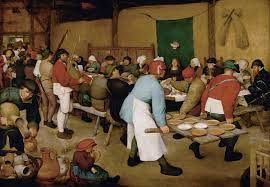 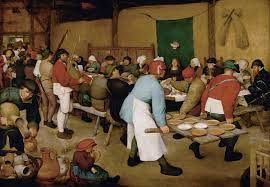 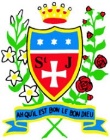 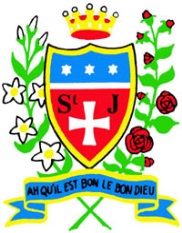 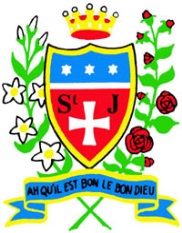 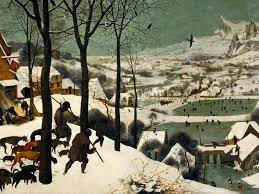 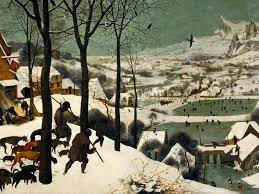 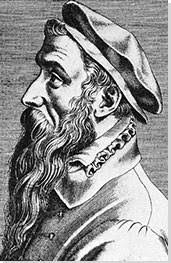 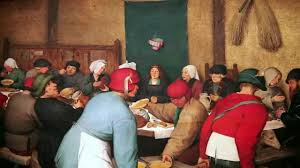 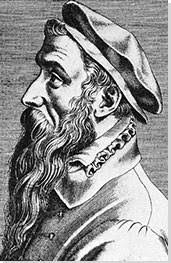 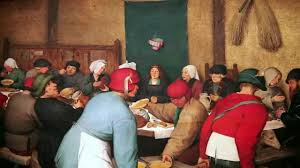 St Julie Catholic Primary School - ArtSt Julie Catholic Primary School - ArtSt Julie Catholic Primary School - ArtART – Spring TermYear: 6Unit Title: Drawing - Narratives